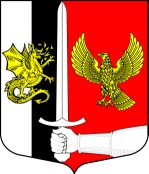 Администрация муниципального образованияЧерновское сельское поселениеСланцевского муниципального района Ленинградской областиПОСТАНОВЛЕНИЕ09.07.2020г.                                                                                                  № 63-п             В соответствии с Федеральным законом от 24.07.2007 г № 209-ФЗ « О развитии малого и среднего предпринимательства в Российской Федерации» (ред. от 05.07.2010), Федеральным законом от 22.07.2008 г. № 159-ФЗ « Об особенностях отчуждения недвижимого имущества, находящегося в государственной собственности субъектов Российской Федерации или в муниципальной собственности и арендуемого субъектами малого и среднего предпринимательства и о внесении изменений в отдельные законодательные акты Российской Федерации» (ред. от 02.07.2010), администрация муниципального образования Черновское сельское поселение Сланцевского муниципального района Ленинградской области постановляет:Утвердить перечень муниципального имущества свободного от прав третьих лиц и предназначенного для предоставления во владение и (или) в пользование на долгосрочной основе субъектам малого и среднего предпринимательства и организациям, образующим инфраструктуру поддержки субъектов малого и среднего предпринимательства, согласно приложению.Постановление администрации Черновского сельского поселения от 17.05.2018 № 56-п «Об утверждении Перечня муниципального имущества, находящегося в собственности муниципального образования Черновское сельское поселение Сланцевского муниципального района Ленинградской области и свободного от прав третьих лиц (за исключением имущественных прав субъектов малого и среднего предпринимательства), предназначенного для предоставления во владение и (или) в пользование на долгосрочной основе субъектам малого и среднего предпринимательства и организациям, образующим инфраструктуру поддержки малого и среднего предпринимательства» считать утратившим силу.3. Настоящее постановление опубликовать в приложении к газете «Знамя труда».4. Контроль над исполнением настоящего постановления оставляю за собой.Глава администрациимуниципального образования                                        Водяницкий В.И.«Об утверждении Перечня муниципального имущества Черновского  сельского поселения свободного от прав третьих лиц и предназначенного для предоставления во владение и (или) в пользование на долгосрочной основе субъектам малого и среднего предпринимательства и организациям, образующим инфраструктуру поддержки субъектов малого и среднего предпринимательства»